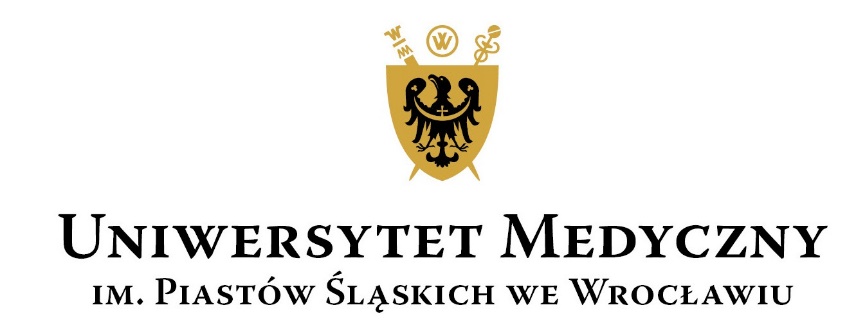 SPRAWOZDANIE Z DZIAŁALNOŚCI RADY UCZELNI UNIWERSYTETU MEDYCZNEGO WE WROCŁAWIU ZA ROK 2020Podstawa prawna: art. 18 ust. 5 ustawy Prawo o szkolnictwie wyższym i nauce 
(Dz. U. z 2020 r., poz. 85, z późn zm.) oraz § 46 ust. 5 Statutu Uniwersytetu Medycznego we Wrocławiu (załącznik do uchwały nr 2090 Senatu UMW z dnia 18 grudnia 2019 r. ze zm.)Rada Uczelni Uniwersytetu Medycznego we Wrocławiu (zwana dalej Radą Uczelni) została powołana uchwałą nr 2012 Senatu Uniwersytetu Medycznego we Wrocławiu z dnia 24 kwietnia 2019 r. Rok 2020 był drugim rokiem działalności Rady Uczelni.W 2020 roku odbyło się - 8 posiedzeń Rady Uczelni w dniach: 13.01.2020 r., 27.01.2020 r., 03.06.2020 r., 22.06.2020 r., 29.06.2020 r., 07.09.2020 r., 08.12.2020 r., 14.12.2020 r.W posiedzeniach Rady Uczelni poza członkami Rady uczestniczyli w pierwszym półroczu m.in.: p.o. Rektora Uniwersytetu Medycznego we Wrocławiu prof. dr hab. Piotr Ponikowski, p.o. Kanclerza dr Maciej Maria Kowalski, Kwestor mgr Elżbieta Urban, zastępca Kanclerza ds. Zarzadzania Infrastrukturą Jacek Czajka, radca prawny Anna Oleńska, rzecznik prasowy Monika Maziak, starszy specjalista Urszula Kotarska (obsługa administracyjna Rady Uczelni). W drugim półroczu uczestniczyli poza członkami Rady m.in.: JM Rektor Uniwersytetu Medycznego we Wrocławiu prof. dr hab. Piotr Ponikowski, Kanclerz Patryk Hebrowski, Kwestor Elżbieta Urban, radca prawny Anna Oleńska, starszy specjalista Katarzyna Partyka (obsługa administracyjna Rady Uczelni).W roku 2020 Rada Uczelni podjęła 31 uchwał tj.:- uchwałę nr 1/2020 z dnia 13 stycznia 2020 r. w sprawie wskazania prof. dr hab. Piotra Ponikowskiego jako kandydata na rektora Uniwersytetu Medycznego we Wrocławiu;- uchwałę nr 2/2020 z dnia 27 stycznia 2020 r. w sprawie zaopiniowania przez Radę Uczelni propozycji zmian w Statucie Uniwersytetu Medycznego we Wrocławiu;- uchwałę nr 3/2020 z dnia 27 stycznia 2020 r. w sprawie przyjęcia przez Radę Uczelni sprawozdania z działalności za rok 2019;- uchwałę nr 4/2020 z dnia 2 marca 2020 r. w sprawie zaopiniowania przez Radę Uczelni propozycji zmian w Statucie Uniwersytetu Medycznego we Wrocławiu;- uchwałę nr 5/2020 z dnia 13 marca 2020 r. w sprawie zaopiniowania przez Radę Uczelni propozycji zmian w Statucie Uniwersytetu Medycznego we Wrocławiu;- uchwałę nr 6/2020 z dnia 13 marca 2020 r. w sprawie podejmowania uchwał przez Radę Uczelni w okresie stanu zagrożenia epidemiologicznego;- uchwałę nr 7/2020 z dnia 9 kwietnia 2020 r. w sprawie zaopiniowania przez Radę Uczelni propozycji zmian w Statucie Uniwersytetu Medycznego we Wrocławiu;- uchwałę nr 8/2020 z dnia 27 kwietnia 2020 r. w sprawie zaopiniowania przez Radę Uczelni propozycji zmian w Statucie Uniwersytetu Medycznego we Wrocławiu; - uchwalę nr 9/2020 z dnia 28 kwietnia 2020 r. w sprawie zawnioskowania przez Radę Uczelni o dokonanie zmiany w Statucie Uniwersytetu Medycznego we Wrocławiu;- uchwałę nr 10/2020 z dnia 25 maja 2020 r. w sprawie zaopiniowania przez Radę Uczelni propozycji zmian w Statucie Uniwersytetu Medycznego we Wrocławiu;- uchwałę nr 11/20120 z dnia 22 czerwca 2020 r. w sprawie zaopiniowania przez Radę Uczelni zmian w planie rzeczowo-finansowym na 2019 rok;- uchwałę nr 12/2020 z dnia 22 czerwca 2020 r. w sprawie zatwierdzenia sprawozdania z wykonania planu rzeczowo-finansowego Uczelni za rok 2019; - uchwałę nr 13/2020 z dnia 22 czerwca 2020 r. w sprawie zatwierdzenia sprawozdania finansowego Uczelni za rok 2019;- uchwałę nr 14/2020 z dnia 22 czerwca 2020 r. w sprawie zaopiniowania przez Radę Uczelni propozycji zmian w Statucie Uniwersytetu Medycznego we Wrocławiu;- uchwałę nr 15/2020 z dnia 29 czerwca 2020 r. w sprawie zaopiniowania planu rzeczowo-finansowego Uczelni na rok 2020 z zakresu inwestycji;- uchwałę nr 16/2020 z dnia 29 czerwca 2020 r. w sprawie zaopiniowania planu rzeczowo-finansowego Uczelni na rok 2020;- uchwałę nr 17/2020 z dnia 29 czerwca 2020 r. w sprawie w sprawie korekty planów Uczelni na rok 2020;- uchwałę nr 18/2020 z dnia 19 sierpnia 2020 r. w sprawie wniosku o ustalenie wysokości wynagrodzenia zasadniczego oraz dodatku funkcyjnego dla Rektora Uniwersytetu Medycznego we Wrocławiu;- uchwałę nr 19/2020 z dnia 20 sierpnia 2020 r. uchylająca uchwałę w sprawie wniosku o ustalenie wysokości wynagrodzenia zasadniczego oraz dodatku funkcyjnego dla Rektora Uniwersytetu Medycznego we Wrocławiu;- uchwałę nr 20/2020 z dnia 20 sierpnia 2020 r. w sprawie wniosku o ustalenie wysokości wynagrodzenia zasadniczego oraz dodatku funkcyjnego dla Rektora Uniwersytetu Medycznego we Wrocławiu;- uchwałę nr 21/2020 z dnia 28 sierpnia 2020 r. w sprawie wyrażenia zgody na wykonywanie przez Rektora Uniwersytetu Medycznego we Wrocławiu dodatkowego zajęcia zarobkowego;- uchwałę nr 22/2020 z dnia 7 września 2020 r. w sprawie zaopiniowania przez Radę Uczelni zmian w planie rzeczowo-finansowym na 2020 rok;- uchwałę nr 23/2020 z dnia 7 września 2020 r. w sprawie wyrażenia zgody na ustanowienie odpłatnej służebności przesyłu na rzecz TAURON Dystrybucja S.A.;- uchwałę nr 24/2020 z dnia 7 września 2020 r. w sprawie wyrażenia zgody na ustanowienie odpłatnej służebności gruntowej na rzecz Uniwersytetu Przyrodniczego we Wrocławiu,- uchwała nr 25/2020 z dnia 26 października 2020 r. w sprawie zaopiniowania przez Radę Uczelni propozycji zmian w Statucie Uniwersytetu Medycznego we Wrocławiu;- uchwała nr 26/2020 z dnia 8 grudnia 2020 r. w sprawie zaopiniowania przez Radę Uczelni propozycji zmian w Statucie Uniwersytetu Medycznego we Wrocławiu;- uchwała nr 27/2020 z dnia 8 grudnia 2020 r. zmieniająca uchwałę  w sprawie wyrażenia zgody na ustanowienie odpłatnej służebności gruntowej na rzecz Uniwersytetu Przyrodniczego we Wrocławiu;- uchwała nr 28/2020 z dnia 8 grudnia 2020 r. zmieniająca uchwałę w sprawie wyrażenia zgody na ustanowienie odpłatnej służebności przesyłu na rzecz TAURON Dystrybucja S.A.- uchwała nr 29/2020 z dnia 14 grudnia 2020 r. w sprawie zaopiniowana przez Radę Uczelni propozycji zmian w planie rzeczowo– finansowym na rok 2020;- uchwała nr 30/2020 z dnia 14 grudnia 2020 r. w sprawie zaopiniowana przez Radę Uczelni wstępnego planu rzeczowo – finansowego na rok 2021;- uchwała nr 31/2020 z dnia 14 grudnia 2020 r. w sprawie przyjęcia przez Radę Uczelni sprawozdania z działalności za rok 2020.Prace Rady Uczelni rozpoczęły się od zarekomendowania przez Radę kandydata na rektora Uczelni, spośród formalnie zgłoszonych kandydatów na rektora, tj.: prof. dra hab. Piotra Ponikowskiego i prof. dr hab. Małgorzaty Sobieszczańskiej. Na posiedzeniach Rady zostały przeprowadzone rozmowy z kandydatami na rektora Uczelni. Rada uczelni jednogłośnie podjęła uchwałę o wskazaniu prof. dra hab. Piotra Ponikowskiego jako kandydata na rektora.Dyskutowano nad zmianami statutu (łącznie dziewięć razy). Rada Uczelni pozytywnie zaopiniowała wszystkie propozycje zmian w Statucie Uniwersytetu Medycznego we Wrocławiu.Dyskutowano nad harmonogramem prac Rady Uczelni oraz nad koniecznością zorganizowania spotkań z władzami uczelni m. in. z JM Rektorem w sprawie nowej strategii Uczelni oraz z Panią Kwestor w sprawach finansowych. Rada uczelni realizując swoje ustawowe obowiązki kilkukrotnie opiniowała przekazane materiały finansowe, w tym w szczególności: sprawozdanie z wykonania planu rzeczowo-finansowego za rok 2019, zmiany w planie rzeczowo – finansowym na 2019 rok,  strukturę wyniku finansowego za rok 2019, prowizorium budżetowe na 2020 rok i zmiany w planie rzeczowo-finansowym na 2020 r. Ponadto, Rada opiniowała zmiany w planie rzeczowo-finansowym na 2019 rok. Każda z ww. opinii Rady była poprzedzona rozmowami z Kanclerzem i Kwestorem lub ich zastępcami. Ww. szczegółowo wyjaśniali Radzie zapisy opiniowanych dokumentów i wyjaśniali wątpliwe kwestie. Rada Uczelni pozytywnie zaopiniowała wszystkie przedłożone dokumenty.Dyskutowano również na temat inwestycji, remontów i planów Uczelni oraz pozyskiwania środków zewnętrznych i nadzoru właścicielskiego nad USK. Podejmowano uchwały w zakresie zarządu majątkiem. Na posiedzeniu Rady Uczelni została przedstawiona strategia rozwoju Uczelni obowiązująca do końca roku 2020. Przeprowadzono wewnętrzną dyskusję na temat strategia rozwoju Uczelni na kolejne lata.Rada Uczelni w 2019 roku, poza realizacją obowiązków wynikających wprost z ustawy z dnia 20 lipca 2018 r. Prawo o szkolnictwie wyższym i nauce (t.j. Dz.  U. z 2020 r., poz. 85 ze zm.) oraz ze Statutu Uniwersytetu Medycznego we Wrocławiu (t.j. uchwała nr 2090 Senatu UMW z dnia 18 grudnia 2019 r. ze zm.), zgłębiała wiedzę na temat aktualnych problemów Uczelni oraz studentów. Podczas posiedzeń Rady omówiono poszczególne obszary, w tym politykę zatrudnieniową w Uczelni. Rada Uczelni podjęła uchwałę w sprawie wniosku o ustalenie wysokości wynagrodzenia zasadniczego oraz dodatku funkcyjnego dla Rektora Uniwersytetu Medycznego we Wrocławiu oraz uchwałę w sprawie wyrażenia zgody na wykonywanie przez Rektora Uniwersytetu Medycznego we Wrocławiu dodatkowego zajęcia zarobkowego. Rok 2020 był drugim i ostatnim rokiem działalności nowego organu jakim jest Rada Uczelni. Był to trudny rok, który wymagał zarówno od członków Rady Uczelni jaki i od władz Uczelni dużego nakładu pracy. Koniecznym było bowiem wypracowanie nowych metod i harmonogramu współpracy w trakcie epidemii COVID-19. Dzięki staraniom 
i szczególnym rozwiązaniom związanym z zapobieganiem, przeciwdziałaniem 
i zwalczaniem COVID-19 udało się zrealizować obowiązki ustawowe nałożone zarówno na Radę, jaki i na Uczelnię. 